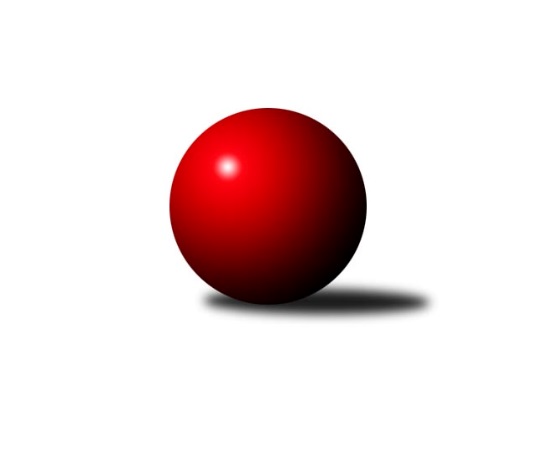 Č.11Ročník 2021/2022	11.12.2021Nejlepšího výkonu v tomto kole: 3133 dosáhlo družstvo: TJ Sokol Kdyně BPřebor Plzeňského kraje 2021/2022Výsledky 11. kolaSouhrnný přehled výsledků:TJ Sokol Díly A	- TJ Sokol Zahořany	2:6	2435:2645	9.0:15.0	4.12.TJ Sokol Kdyně B	- TJ Sokol Plzeň V B	6:2	3133:3067	15.0:9.0	4.12.SK Škoda VS Plzeň B	- TJ Sokol Újezd sv. Kříže	5:3	3051:2985	12.0:12.0	4.12.TJ Havlovice B	- TJ Dobřany B	1:7	2388:2498	7.5:16.5	4.12.TJ Slavoj Plzeň B	- TJ Sokol Plzeň V A	8:0	       kontumačně		4.12.TJ Dobřany B	- TJ Sokol Díly A	6:2	2495:2386	14.5:9.5	11.12.Tabulka družstev:	1.	TJ Sokol Zahořany	10	9	1	0	60.0 : 20.0 	140.5 : 99.5 	 2653	19	2.	TJ Slavoj Plzeň B	10	8	1	1	58.5 : 21.5 	153.0 : 87.0 	 2797	17	3.	TJ Sokol Kdyně B	10	7	1	2	48.0 : 32.0 	129.0 : 111.0 	 2702	15	4.	SK Škoda VS Plzeň B	10	6	2	2	47.0 : 33.0 	126.5 : 113.5 	 2805	14	5.	TJ Sokol Plzeň V A	10	6	0	4	45.0 : 35.0 	124.0 : 116.0 	 2671	12	6.	TJ Sokol Újezd sv. Kříže	10	5	0	5	42.0 : 38.0 	121.5 : 118.5 	 2689	10	7.	TJ Dobřany B	10	5	0	5	39.0 : 41.0 	118.5 : 121.5 	 2707	10	8.	TJ Sokol Plzeň V B	10	3	1	6	35.5 : 44.5 	117.0 : 123.0 	 2739	7	9.	TJ Sokol Díly A	10	2	0	8	31.0 : 49.0 	112.0 : 128.0 	 2719	4	10.	TJ Havlovice B	10	1	0	9	20.0 : 60.0 	92.5 : 147.5 	 2440	2	11.	TJ Sokol Pec pod Čerchovem	10	0	0	10	14.0 : 66.0 	85.5 : 154.5 	 2501	0Podrobné výsledky kola:	 TJ Sokol Díly A	2435	2:6	2645	TJ Sokol Zahořany	Dana Kapicová	152 	 48 	 149 	71	420 	 2:2 	 404 	 139	62 	 150	53	Tomáš Benda	Karel Řezníček	141 	 52 	 155 	78	426 	 2:2 	 453 	 160	79 	 143	71	Jiří Benda ml.	Jan Dufek	136 	 44 	 136 	50	366 	 0:4 	 446 	 147	54 	 156	89	David Grössl	Jaromír Byrtus	165 	 45 	 136 	61	407 	 1:3 	 475 	 164	70 	 162	79	Radek Kutil	Jaroslav Jílek	144 	 52 	 150 	51	397 	 1:3 	 454 	 166	88 	 131	69	Petra Vařechová	Jiří Jílek	153 	 44 	 151 	71	419 	 3:1 	 413 	 150	71 	 148	44	Jiří Zenefelsrozhodčí: Jaroslav JílekNejlepší výkon utkání: 475 - Radek Kutil	 TJ Sokol Kdyně B	3133	6:2	3067	TJ Sokol Plzeň V B	Václav Kuželík	119 	 125 	 144 	137	525 	 2:2 	 520 	 137	146 	 124	113	Dominik Král	Jaroslava Löffelmannová	138 	 123 	 137 	108	506 	 3:1 	 486 	 121	111 	 123	131	Karel Ganaj	Marta Kořanová	117 	 135 	 125 	139	516 	 2:2 	 522 	 150	126 	 126	120	Pavel Troch	Anna Löffelmannová	139 	 127 	 153 	132	551 	 4:0 	 488 	 134	113 	 119	122	Jiří Punčochář	Jana Pytlíková	112 	 134 	 141 	116	503 	 1.5:2.5 	 528 	 139	134 	 118	137	Tomáš Palka	Jiří Götz	124 	 133 	 136 	139	532 	 2.5:1.5 	 523 	 133	133 	 122	135	Jan Valdmanrozhodčí: Jiří GötzNejlepší výkon utkání: 551 - Anna Löffelmannová	 SK Škoda VS Plzeň B	3051	5:3	2985	TJ Sokol Újezd sv. Kříže	Milan Novák	125 	 123 	 122 	106	476 	 1:3 	 509 	 136	110 	 139	124	Václav Praštil	Lukáš Jaroš	141 	 151 	 119 	128	539 	 3:1 	 472 	 116	109 	 131	116	Tomáš Kamínek	Miloslav Kolařík	123 	 133 	 118 	129	503 	 2:2 	 507 	 125	131 	 128	123	Oldřich Jankovský	Michal Müller	145 	 106 	 152 	124	527 	 2:2 	 519 	 137	124 	 129	129	Věra Horvátová	Ljubica Müllerová	123 	 125 	 131 	135	514 	 1:3 	 522 	 121	129 	 135	137	Miroslav Pivoňka	Ladislav Filek	108 	 137 	 120 	127	492 	 3:1 	 456 	 90	103 	 143	120	Jaroslav Dufekrozhodčí: Miloslav KolaříkNejlepší výkon utkání: 539 - Lukáš Jaroš	 TJ Havlovice B	2388	1:7	2498	TJ Dobřany B	Martin Šubrt	153 	 60 	 144 	63	420 	 2:2 	 414 	 152	72 	 148	42	Jan Kučera	Jiří Pivoňka st.	139 	 54 	 132 	62	387 	 0:4 	 425 	 148	61 	 150	66	Jiří Baloun	Štěpánka Peštová	132 	 62 	 148 	60	402 	 1:3 	 417 	 153	45 	 149	70	Otto Sloup	Gabriela Bartoňová	126 	 53 	 157 	34	370 	 2:2 	 393 	 143	42 	 146	62	Luboš Špís	Miroslav Lukáš	151 	 62 	 138 	63	414 	 1.5:2.5 	 441 	 147	78 	 153	63	Jakub Solfronk	Jiří Pivoňka ml.	138 	 49 	 151 	57	395 	 1:3 	 408 	 142	63 	 141	62	Marek Eismanrozhodčí: Jiří PivoňkaNejlepší výkon utkání: 441 - Jakub Solfronk	 TJ Slavoj Plzeň B		8:0		TJ Sokol Plzeň V Arozhodčí: Jakub KováříkKONTUMACE	 TJ Dobřany B	2495	6:2	2386	TJ Sokol Díly A	Jiří Baloun	145 	 71 	 146 	62	424 	 2:2 	 420 	 150	80 	 137	53	Karel Řezníček	Milan Gleissner	150 	 63 	 143 	68	424 	 3.5:0.5 	 379 	 140	61 	 143	35	Martin Kuneš	Martin Krištof	157 	 78 	 141 	60	436 	 4:0 	 381 	 141	53 	 135	52	Jan Dufek	Otto Sloup	148 	 58 	 128 	69	403 	 2:2 	 393 	 133	61 	 137	62	Jaroslav Jílek	Luboš Špís	144 	 52 	 150 	60	406 	 1.5:2.5 	 417 	 144	78 	 132	63	Lukáš Pittr	Marek Eisman	140 	 71 	 139 	52	402 	 1.5:2.5 	 396 	 140	43 	 144	69	Jiří Jílekrozhodčí: Otto SloupNejlepší výkon utkání: 436 - Martin KrištofPořadí jednotlivců:	jméno hráče	družstvo	celkem	plné	dorážka	chyby	poměr kuž.	Maximum	1.	Jiří Tauber 	TJ Sokol Plzeň V A	548.98	363.2	185.8	7.7	4/4	(570)	2.	Jaroslav Pejsar 	TJ Sokol Plzeň V A	545.96	358.1	187.8	4.3	4/4	(581)	3.	Radek Kutil 	TJ Sokol Zahořany	537.27	369.4	167.9	6.1	6/6	(570)	4.	Lukáš Jaroš 	SK Škoda VS Plzeň B	528.99	363.3	165.7	9.8	8/8	(549)	5.	Jiří Benda  ml.	TJ Sokol Zahořany	528.29	355.6	172.7	5.9	5/6	(590.4)	6.	Ljubica Müllerová 	SK Škoda VS Plzeň B	526.98	361.9	165.1	5.0	8/8	(560.4)	7.	Jaroslav Löffelmann 	TJ Sokol Kdyně B	526.12	363.6	162.5	7.7	4/6	(566)	8.	Miroslav Pivoňka 	TJ Sokol Újezd sv. Kříže	524.68	354.2	170.5	6.5	5/5	(554.4)	9.	Tomáš Palka 	TJ Sokol Plzeň V B	524.24	356.2	168.0	5.8	5/6	(553)	10.	Pavel Troch 	TJ Sokol Plzeň V B	523.73	362.5	161.2	8.1	6/6	(565.2)	11.	Jakub Kovářík 	TJ Slavoj Plzeň B	520.39	354.0	166.4	8.2	5/6	(554)	12.	Jiří Zenefels 	TJ Sokol Zahořany	519.52	365.3	154.3	5.8	5/6	(542.4)	13.	Jan Pešek 	TJ Slavoj Plzeň B	518.98	354.5	164.5	7.9	6/6	(585)	14.	Luboš Špís 	TJ Dobřany B	518.04	354.0	164.0	7.0	5/5	(561)	15.	David Grössl 	TJ Sokol Zahořany	517.59	355.1	162.5	9.0	6/6	(577.2)	16.	Tomáš Benda 	TJ Sokol Zahořany	515.87	357.6	158.3	7.1	6/6	(589.2)	17.	Jiří Jílek 	TJ Sokol Díly A	515.45	351.6	163.9	6.9	5/6	(561.6)	18.	Dominik Král 	TJ Sokol Plzeň V B	514.94	340.4	174.5	5.8	6/6	(584.4)	19.	Jakub Solfronk 	TJ Dobřany B	514.28	345.4	168.8	5.0	5/5	(529.2)	20.	Ladislav Filek 	SK Škoda VS Plzeň B	513.99	353.6	160.4	8.8	7/8	(563)	21.	Roman Drugda 	TJ Slavoj Plzeň B	513.53	353.4	160.1	6.7	6/6	(564)	22.	František Bürger 	TJ Slavoj Plzeň B	512.15	357.0	155.2	7.5	4/6	(559)	23.	Jiří Götz 	TJ Sokol Kdyně B	512.14	354.9	157.3	7.3	5/6	(563)	24.	Michal Müller 	SK Škoda VS Plzeň B	511.70	347.7	164.0	6.0	8/8	(533)	25.	Kamila Marčíková 	TJ Slavoj Plzeň B	510.79	345.5	165.3	6.8	5/6	(531)	26.	Jiří Dohnal 	TJ Sokol Kdyně B	510.65	346.7	164.0	7.7	6/6	(548)	27.	Marek Eisman 	TJ Dobřany B	509.55	356.2	153.4	5.6	4/5	(537.6)	28.	Jana Pytlíková 	TJ Sokol Kdyně B	509.08	356.1	153.0	8.7	6/6	(565)	29.	Lukáš Pittr 	TJ Sokol Díly A	508.35	346.2	162.2	8.9	4/6	(520)	30.	Martin Šubrt 	TJ Havlovice B	507.08	349.9	157.2	7.6	4/5	(543.6)	31.	Václav Praštil 	TJ Sokol Újezd sv. Kříže	504.92	348.0	156.9	8.8	5/5	(571)	32.	Jan Lommer 	TJ Sokol Kdyně B	504.68	348.7	156.0	8.3	6/6	(560)	33.	Jiří Baloun 	TJ Dobřany B	504.52	349.4	155.1	9.4	5/5	(528)	34.	Ivana Zíková 	SK Škoda VS Plzeň B	503.96	346.3	157.7	7.1	8/8	(550.8)	35.	Jaromír Byrtus 	TJ Sokol Díly A	502.55	344.8	157.8	8.5	4/6	(541.2)	36.	Ivan Vladař 	TJ Sokol Plzeň V A	498.82	359.3	139.6	11.7	4/4	(549.6)	37.	Miroslav Lukáš 	TJ Havlovice B	496.65	343.8	152.9	9.3	4/5	(546)	38.	Václav Hranáč 	TJ Slavoj Plzeň B	494.80	335.7	159.1	6.9	5/6	(522)	39.	Jiří Šašek 	TJ Sokol Plzeň V A	493.10	348.7	144.5	13.6	4/4	(555)	40.	Jaroslav Dufek 	TJ Sokol Újezd sv. Kříže	493.00	344.8	148.2	8.8	5/5	(543.6)	41.	Martin Karkoš 	TJ Sokol Plzeň V A	490.90	352.8	138.1	12.9	4/4	(580)	42.	Václav Kuželík 	TJ Sokol Kdyně B	489.83	342.8	147.0	9.3	6/6	(536)	43.	Oldřich Jankovský 	TJ Sokol Újezd sv. Kříže	489.26	335.2	154.1	10.0	5/5	(532)	44.	Daniel Kočí 	TJ Sokol Díly A	488.90	344.8	144.2	14.1	4/6	(518)	45.	Jaroslav Jílek 	TJ Sokol Díly A	487.94	340.8	147.2	11.0	5/6	(523.2)	46.	Ivan Böhm 	TJ Sokol Pec pod Čerchovem	486.76	342.2	144.5	12.0	5/5	(523.2)	47.	Jan Dufek 	TJ Sokol Díly A	485.34	346.9	138.4	11.7	6/6	(539)	48.	Jiří Punčochář 	TJ Sokol Plzeň V B	484.60	345.2	139.4	13.4	6/6	(551)	49.	Karel Řezníček 	TJ Sokol Díly A	483.94	338.6	145.4	12.0	6/6	(574.8)	50.	Otto Sloup 	TJ Dobřany B	480.48	344.6	135.9	14.2	5/5	(568.8)	51.	Jan Kapic 	TJ Sokol Pec pod Čerchovem	474.85	335.5	139.3	11.4	4/5	(490)	52.	Lenka Psutková 	TJ Sokol Pec pod Čerchovem	470.05	327.1	143.0	11.6	5/5	(510)	53.	Gabriela Bartoňová 	TJ Havlovice B	469.92	330.8	139.1	13.1	5/5	(493.2)	54.	Petr Špaček 	TJ Sokol Pec pod Čerchovem	467.38	329.2	138.2	13.3	4/5	(499.2)	55.	Jiří Pivoňka  st.	TJ Havlovice B	464.81	335.7	129.2	13.2	4/5	(506.4)	56.	Jaroslav Knap 	TJ Sokol Plzeň V B	464.13	333.0	131.1	14.5	4/6	(504)	57.	Karel Ganaj 	TJ Sokol Plzeň V B	463.02	345.0	118.0	18.0	6/6	(527)	58.	Jiří Pivoňka  ml.	TJ Havlovice B	461.35	340.5	120.9	16.8	4/5	(505.2)	59.	Tomáš Kamínek 	TJ Sokol Újezd sv. Kříže	459.31	324.7	134.6	15.6	5/5	(530.4)	60.	Štěpánka Peštová 	TJ Havlovice B	444.01	323.0	121.0	15.4	4/5	(507.6)		Jiří Vícha 	TJ Sokol Plzeň V A	581.13	374.2	206.9	1.7	2/4	(617)		Pavel Kučera 	TJ Sokol Plzeň V A	552.00	364.0	188.0	4.0	1/4	(552)		Anna Löffelmannová 	TJ Sokol Kdyně B	546.50	371.9	174.7	2.2	2/6	(551)		Zdeněk Housar 	TJ Sokol Pec pod Čerchovem	525.60	352.8	172.8	4.8	1/5	(525.6)		Petr Šabek 	TJ Sokol Újezd sv. Kříže	523.57	354.9	168.6	12.1	3/5	(558)		Lucie Trochová 	TJ Sokol Plzeň V B	522.35	356.2	166.2	5.7	2/6	(533)		David Vincze 	TJ Slavoj Plzeň B	518.13	359.6	158.5	8.0	3/6	(536.4)		Jan Valdman 	TJ Sokol Plzeň V A	511.50	362.0	149.5	8.5	2/4	(523)		Dana Kapicová 	TJ Sokol Díly A	511.15	369.1	142.1	9.1	2/6	(519.6)		Milan Gleissner 	TJ Dobřany B	508.80	351.6	157.2	9.6	1/5	(508.8)		Jiří Jelínek 	TJ Dobřany B	508.80	357.6	151.2	13.2	1/5	(508.8)		Pavel Klik 	TJ Sokol Plzeň V A	507.00	366.5	140.5	11.5	1/4	(524)		Martin Krištof 	TJ Dobřany B	506.20	349.7	156.5	5.7	3/5	(523.2)		Marta Kořanová 	TJ Sokol Kdyně B	504.00	347.0	157.0	8.0	1/6	(516)		Jan Ebelender 	TJ Dobřany B	504.00	355.2	148.8	13.2	1/5	(504)		Karel Uxa 	SK Škoda VS Plzeň B	499.27	355.7	143.6	7.8	3/8	(515)		Josef Nedoma 	TJ Havlovice B	499.00	357.4	141.6	9.8	3/5	(542.4)		Karel Konvář 	TJ Sokol Plzeň V B	495.00	347.0	148.0	12.5	1/6	(515)		Miloslav Kolařík 	SK Škoda VS Plzeň B	493.40	350.1	143.3	11.0	3/8	(511.2)		Jana Kotroušová 	TJ Slavoj Plzeň B	492.77	335.1	157.6	9.6	3/6	(538)		Petra Vařechová 	TJ Sokol Zahořany	491.60	335.3	156.3	8.5	3/6	(544.8)		Jan Kučera 	TJ Dobřany B	490.87	344.9	145.9	12.3	3/5	(497)		Patrik Kolář 	TJ Sokol Plzeň V B	489.90	349.1	140.8	14.7	2/6	(507)		Iveta Kouříková 	TJ Sokol Díly A	487.20	342.0	145.2	4.8	1/6	(487.2)		Jaroslava Löffelmannová 	TJ Sokol Kdyně B	487.00	324.5	162.5	8.2	2/6	(506)		Petr Ziegler 	TJ Havlovice B	486.60	335.5	151.1	9.1	3/5	(501)		Antonín Kühn 	TJ Sokol Újezd sv. Kříže	486.00	342.0	144.0	8.4	1/5	(486)		Jaroslav Kutil 	TJ Sokol Zahořany	484.33	337.1	147.3	8.7	3/6	(524.4)		Filip Housar 	TJ Sokol Pec pod Čerchovem	484.00	346.0	138.0	15.0	1/5	(484)		Věra Horvátová 	TJ Sokol Újezd sv. Kříže	483.30	325.2	158.1	7.4	2/5	(519)		Hana Vosková 	TJ Slavoj Plzeň B	471.25	329.3	142.0	13.3	2/6	(492)		Jiří Havlovic 	TJ Sokol Zahořany	469.20	332.4	136.8	8.4	2/6	(489.6)		Karel Jindra 	SK Škoda VS Plzeň B	463.90	321.4	142.5	7.7	2/8	(472.8)		Pavel Kalous 	TJ Sokol Pec pod Čerchovem	460.00	319.3	140.7	8.9	3/5	(466.8)		Václav Šesták 	TJ Dobřany B	458.00	341.0	117.0	18.3	2/5	(502.8)		Ivana Lukášová 	TJ Havlovice B	454.80	328.8	126.0	9.6	1/5	(454.8)		Martin Kuneš 	TJ Sokol Díly A	454.80	339.6	115.2	12.0	1/6	(454.8)		Karel Majner 	SK Škoda VS Plzeň B	453.00	309.0	144.0	6.0	1/8	(453)		Jindřich Mašek 	TJ Sokol Plzeň V A	450.70	322.4	128.3	14.6	2/4	(522)		Karolína Janková 	TJ Sokol Pec pod Čerchovem	450.00	327.5	122.5	14.5	3/5	(465.6)		Jiřina Hrušková 	TJ Sokol Pec pod Čerchovem	449.68	320.4	129.3	17.8	3/5	(470.4)		Milan Novák 	SK Škoda VS Plzeň B	449.20	332.1	117.1	18.7	2/8	(476)		Jitka Kutilová 	TJ Sokol Zahořany	448.80	343.2	105.6	28.8	1/6	(448.8)		Tereza Housarová 	TJ Sokol Pec pod Čerchovem	440.90	314.7	126.2	12.9	2/5	(476.4)		Miroslav Špoták 	TJ Havlovice B	428.40	327.6	100.8	21.6	1/5	(428.4)		Tereza Krumlová 	TJ Sokol Kdyně B	424.80	320.4	104.4	12.0	1/6	(424.8)		Jan Pivoňka 	TJ Sokol Pec pod Čerchovem	417.00	310.2	106.8	19.8	1/5	(434.4)		Karel Mašek 	TJ Slavoj Plzeň B	399.00	286.0	113.0	17.0	1/6	(399)		Jaroslava Kapicová 	TJ Sokol Pec pod Čerchovem	398.73	297.3	101.4	18.9	3/5	(436)		Jiří Karlík 	TJ Sokol Plzeň V A	362.40	277.2	85.2	28.8	1/4	(362.4)		Václav Schiebert 	TJ Havlovice B	348.60	265.8	82.8	31.2	2/5	(375.6)Sportovně technické informace:Starty náhradníků:registrační číslo	jméno a příjmení 	datum startu 	družstvo	číslo startu25012	Jan Valdman	04.12.2021	TJ Sokol Plzeň V B	2x23405	Milan Novák	04.12.2021	SK Škoda VS Plzeň B	2x22226	Miloslav Kolařík	04.12.2021	SK Škoda VS Plzeň B	5x25963	Milan Gleissner	11.12.2021	TJ Dobřany B	1x24694	Martin Krištof	11.12.2021	TJ Dobřany B	3x10517	Lukáš Pittr	11.12.2021	TJ Sokol Díly A	4x4664	Věra Horvátová	04.12.2021	TJ Sokol Újezd sv. Kříže	2x12299	Jaroslava Löffelmannová	04.12.2021	TJ Sokol Kdyně B	2x24244	Anna Löffelmannová	04.12.2021	TJ Sokol Kdyně B	3x5971	Dana Kapicová	04.12.2021	TJ Sokol Díly A	5x16815	Martin Kuneš	11.12.2021	TJ Sokol Díly A	1x2766	Marta Kořanová	04.12.2021	TJ Sokol Kdyně B	3x
Hráči dopsaní na soupisku:registrační číslo	jméno a příjmení 	datum startu 	družstvo	Program dalšího kola:15.1.2022	so	9:00	TJ Sokol Újezd sv. Kříže - TJ Sokol Pec pod Čerchovem	15.1.2022	so	10:00	TJ Slavoj Plzeň B - TJ Dobřany B	15.1.2022	so	10:00	SK Škoda VS Plzeň B - TJ Sokol Díly A				-- volný los -- - TJ Sokol Kdyně B	15.1.2022	so	14:00	TJ Sokol Plzeň V B - TJ Sokol Plzeň V A	15.1.2022	so	14:00	TJ Sokol Zahořany - TJ Havlovice B	Nejlepší šestka kola - absolutněNejlepší šestka kola - absolutněNejlepší šestka kola - absolutněNejlepší šestka kola - absolutněNejlepší šestka kola - dle průměru kuželenNejlepší šestka kola - dle průměru kuželenNejlepší šestka kola - dle průměru kuželenNejlepší šestka kola - dle průměru kuželenNejlepší šestka kola - dle průměru kuželenPočetJménoNázev týmuVýkonPočetJménoNázev týmuPrůměr (%)Výkon2xRadek KutilZahořany570*2xRadek KutilZahořany112.944752xAnna LöffelmannováKdyně B5511xJakub SolfronkTJ Dobřany B109.294411xPetra VařechováZahořany544.8*3xLukáš JarošŠk. Plzeň B108.585395xJiří Benda ml.Zahořany543.6*1xPetra VařechováZahořany107.954544xLukáš JarošŠk. Plzeň B5392xAnna LöffelmannováKdyně B107.845514xDavid GrösslZahořany535.2*5xJiří Benda ml.Zahořany107.71453